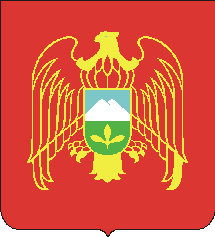 Къэбэрдей-Балъкъэр Республикэм и Шэджэм районным Лашынкъей къуажэм и щIыпIэ самоуправленэКъабарты-Малкъар Республиканы Чегем району Лечинкай элини жер-жерли   самоуправлениясыМестное самоуправление сельского поселения Лечинкай Чегемского муниципального района 	Кабардино-Балкарской Республики		31.03.2016г.РЕШЕНИЕ №116  Совета местного самоуправления сельского поселения Лечинкай«ОБ УТВЕРЖДЕНИИ ПОЛОЖЕНИЯ ОБ УЧЕТЕ МУНИЦИПАЛЬНОГО ИМУЩЕСТВА И ВЕДЕНИИ РЕЕСТРА МУНИЦИПАЛЬНОГО ИМУЩЕСТВАСЕЛЬСКОГО ПОСЕЛЕНИЯ ЛЕЧИНКАЙ ЧЕГЕМСКОГО МУНИЦИПАЛЬНОГО РАЙОНА КАБАРДИНО-БАЛКАРСКОЙ РЕСПУБЛИКИ»В целях учета муниципального имущества и формирования базы данных, содержащих перечни объектов о муниципальном имуществеСельского поселения Лечинкай Чегемского муниципального района  ,                             в соответствии с Федеральным законом «Об общих принципах организации местного самоуправления в Российской федерации», Уставом Сельского поселения Лечинкай Чегемского муниципального районаСовет  местного самоуправления сельского поселения Лечинкай  решил:1.Утвердить  «Положение об учете муниципального имущества и ведении реестра муниципального имущества Сельского поселения Лечинкай Чегемского муниципального района». (прилагается)  2.Утвердить формы ведения реестра муниципального имущества сельского поселения Лечинкай согласно приложений.3. Контроль за исполнением Решения возложить на главного бухгалтера.  Глава сельского поселения  Лечинкай                                                                             А.Ф.Кушхов                                               .